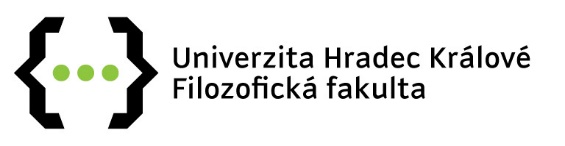 						Appendix to the FF UHK Dean´s Decree No. 15/2018Application for Funding an Extraordinary Foreign JourneyFirst name, surname, degreesDepartment/institute/workplacePlanned date of departurePlanned date of returnCountry, place, institution Objectives of the foreign journey, planned outcomesJustification of the budget and of the impossibility of funding from another sourceOther relevant notesOrderOrderWorkplaceWorkplaceActivitySignature of the applicant, dateSignature of the applicant, dateSignature of the applicant, dateSignature of the supervisor, dateSignature of the supervisor, dateSignature of the supervisor, dateSignature of the Head of Department, dateSignature of the Head of Department, dateSignature of the Head of Department, dateSignature of the Vice-Dean/Vice-Rector for Foreign and External Relations, dateSignature of the Vice-Dean/Vice-Rector for Foreign and External Relations, dateSignature of the Vice-Dean/Vice-Rector for Foreign and External Relations, dateSignature of the Vice-Dean/Vice-Rector for Science, Research and Creative Activity, dateSignature of the Vice-Dean/Vice-Rector for Science, Research and Creative Activity, dateSignature of the Vice-Dean/Vice-Rector for Science, Research and Creative Activity, dateSignature of the Dean, dateSignature of the Dean, dateSignature of the Dean, date